§6746.  Mussel boat license1.  License required.  A person may not use a boat for dragging for mussels unless that boat carries a current mussel boat license issued by the commissioner.[PL 2001, c. 421, Pt. B, §45 (AMD); PL 2001, c. 421, Pt. C, §1 (AFF).]2.  Licensed activity.  A boat license under this section may be used for dragging for mussels.  The holder of a mussel boat license may also possess or transport mussels within the state limits or sell mussels the holder has taken to a wholesale seafood license holder certified under section 6856 or an enhanced retail certificate holder under section 6852, subsection 2‑A.  The license also authorizes the captain and crew members aboard the licensed boat when engaged in dragging for mussels to undertake these activities.  A mussel boat license does not authorize the holder to fish for or take mussels in violation of a municipal ordinance adopted pursuant to section 6671.[PL 2011, c. 598, §35 (AMD).]2-A.  Licensed activities; aquaculture. [PL 2017, c. 296, §8 (RP); PL 2017, c. 296, §10 (AFF).]3.  Eligibility.  A mussel boat license may be issued only to an individual who is a resident.[PL 2001, c. 421, Pt. B, §45 (AMD); PL 2001, c. 421, Pt. C, §1 (AFF).]4.  Exception.  In any one day, a person may take or possess not more than 2 bushels of shell mussels for personal use without a mussel license.[PL 2001, c. 421, Pt. B, §45 (AMD); PL 2001, c. 421, Pt. C, §1 (AFF).]5.  License fee.  The fee for a mussel boat license is $115.50.[PL 2017, c. 284, Pt. EEEEE, §18 (AMD).]6.  Violation.  A person who violates this section commits a civil violation for which a forfeiture of not less than $100 nor more than $500 may be adjudged.[PL 2001, c. 421, Pt. B, §45 (NEW); PL 2001, c. 421, Pt. C, §1 (AFF).]SECTION HISTORYPL 1987, c. 328, §3 (NEW). PL 1987, c. 694, §4 (AMD). PL 1987, c. 826, §4 (AMD). PL 1989, c. 348, §7 (AMD). PL 1991, c. 528, §RRR (AFF). PL 1991, c. 528, §T11 (AMD). PL 1991, c. 591, §T11 (AMD). PL 2001, c. 421, §B45 (AMD). PL 2001, c. 421, §C1 (AFF). PL 2003, c. 20, §WW18 (AMD). PL 2005, c. 434, §10 (AMD). PL 2007, c. 494, §3 (AMD). PL 2007, c. 522, §5 (AMD). PL 2009, c. 213, Pt. G, §22 (AMD). PL 2009, c. 217, §5 (AMD). PL 2011, c. 598, §35 (AMD). PL 2017, c. 284, Pt. EEEEE, §18 (AMD). PL 2017, c. 296, §8 (AMD). PL 2017, c. 296, §10 (AFF). The State of Maine claims a copyright in its codified statutes. If you intend to republish this material, we require that you include the following disclaimer in your publication:All copyrights and other rights to statutory text are reserved by the State of Maine. The text included in this publication reflects changes made through the First Regular and First Special Session of the 131st Maine Legislature and is current through November 1, 2023
                    . The text is subject to change without notice. It is a version that has not been officially certified by the Secretary of State. Refer to the Maine Revised Statutes Annotated and supplements for certified text.
                The Office of the Revisor of Statutes also requests that you send us one copy of any statutory publication you may produce. Our goal is not to restrict publishing activity, but to keep track of who is publishing what, to identify any needless duplication and to preserve the State's copyright rights.PLEASE NOTE: The Revisor's Office cannot perform research for or provide legal advice or interpretation of Maine law to the public. If you need legal assistance, please contact a qualified attorney.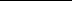 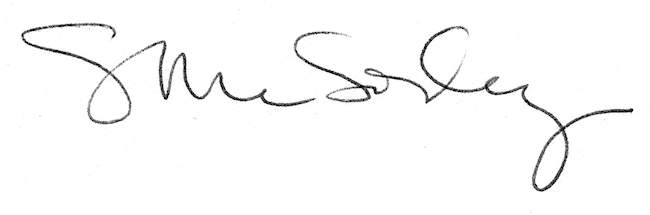 